Игры с пирамидкойКлассическая пирамидка только на вид, кажется простой. На самом деле эта развивающая игрушка очень полезна для ребенка, который в процессе увлеченной игры постигает многие вещи. Наверняка дома у вас есть пирамидка, а может и несколько. Чем полезны игры с пирамидкой:развивается мелкая моторика и координация движений;способствует развитию речи и логического мышления;отличное пособие для знакомства с цветами, фигурами, понятиями “сверху-снизу”, “больше-меньше”, “над-под”, изучения чисел.Самое главное предназначение пирамидки – это научить ребенка нанизывать колечки в правильном порядке. Но далеко не единственное, поэтому с ней можно придумать разные игры, которые будут интересны ребенку.Выкладываем дорожку из колечек. Сначала вразброс, потом можно от большего к меньшему.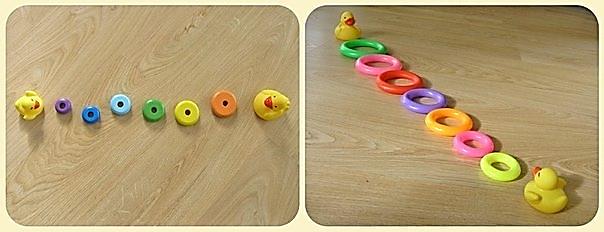 Крутим колечки на полу “волчком” или катаем их, ставя на ребро на полу или с горки.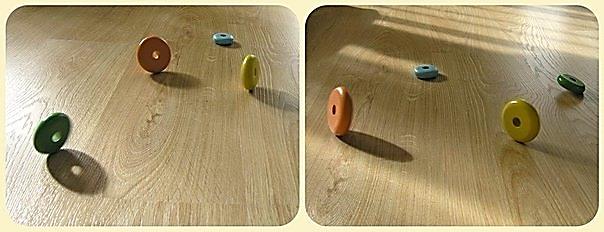 Обводим колечки на бумаге. Получившийся круг можно закрасить в цвет колечка.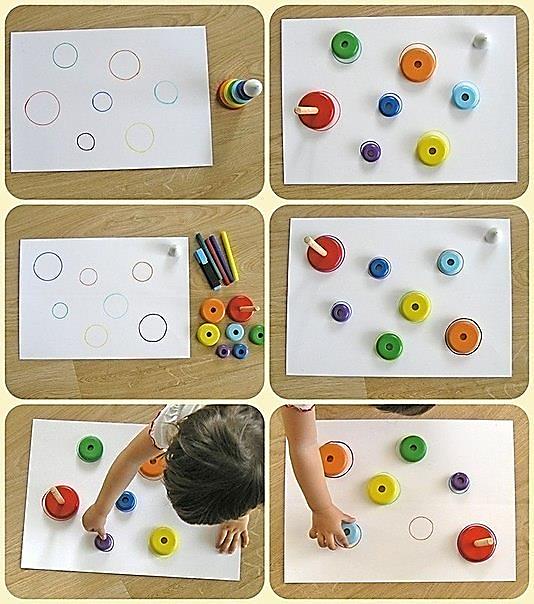 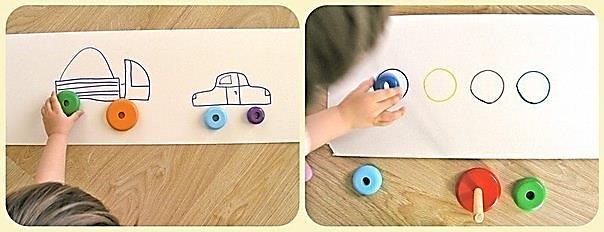 Колечки от пирамидки могут быть бубликами, тарелками, блюдцами и т.д. Используйте это в игре, например, предложив ребенку напоить гостей чаем (взять мягкие игрушки в качестве гостей) и угостить их бубликами. Или предложить бублик, подходящий по цвету гостя.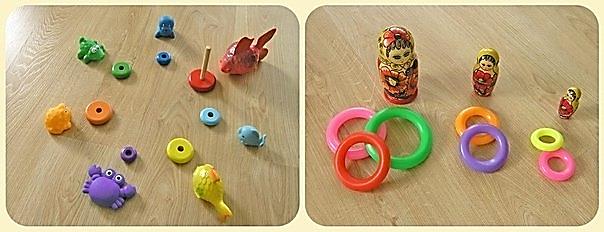 На стержень пирамидки можно нанизывать резинки для волос.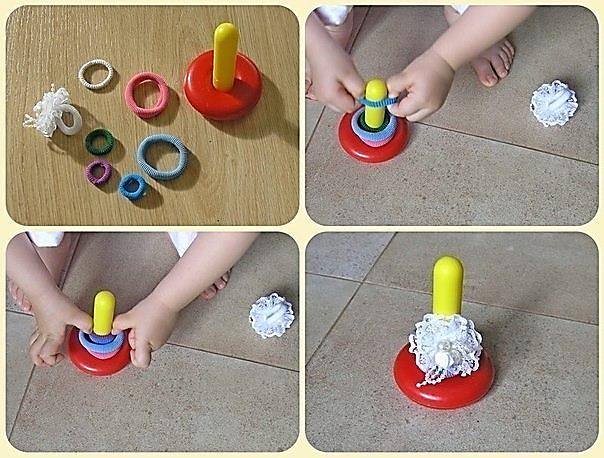 Счеты. Привяжите шнурок с колечками к ножкам стула и поиграйте со счетами.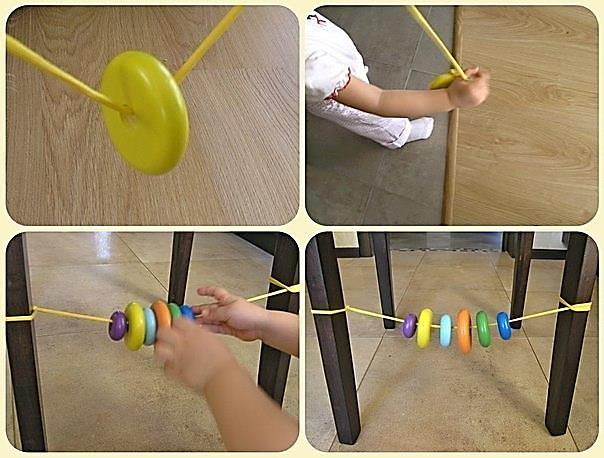 Фаршируем. Предложите малышу заполнить серединки колечек. Можно залепить их пластилином, можно заполнить изюмом. Заодно и посчитать количество изюминок.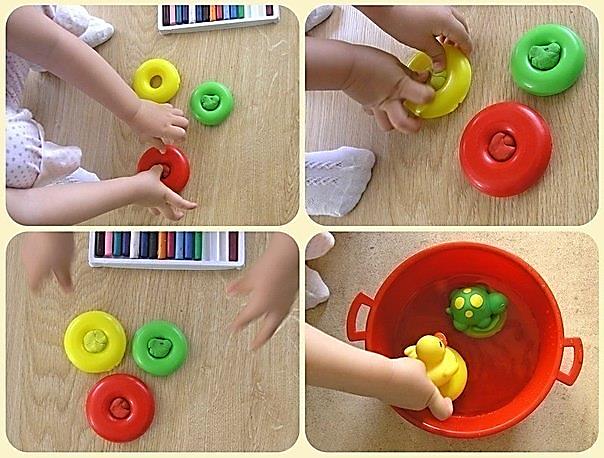 